REPORT ON FEEDBACK RECEIVED FROM ALUMNIESA questionnaire was prepared to make a survey on various parameters of Government Dental College and Hospital, Ahmedabad and same was filled by the alumnies of the college in the year 2019-2020.The questionnaire consisted of 10 questions which were based primarily on attributes of curriculum/syllabus, facilities provided, syllabus covered, aspects covered beyond curriculum, etc. Alumnies were asked to rate each question in 1 to 10 scale. In the given survey held in 2019-2020, GDCH, Ahmedabad collected feedback from alumnies.The responses were analyzed in order to take corrective actions in relation to institutional vision and mission.The elaborative questionnaire along with its evaluation is given below:ENTIRE SYLLABUS COVERED AS PRESCRIBED BY THE UNIVERSITY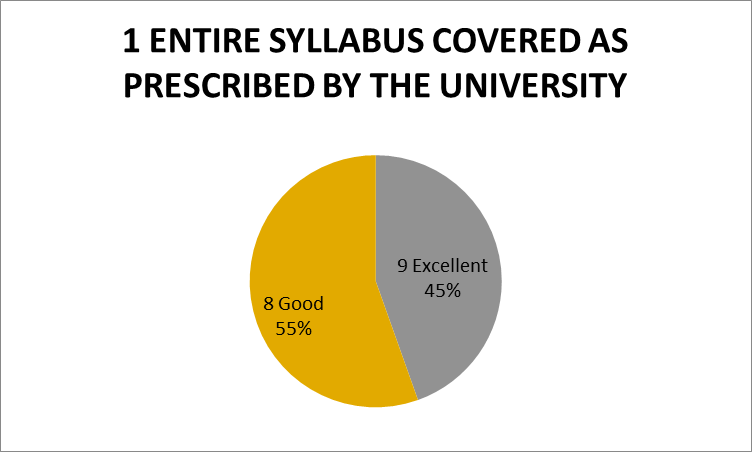 The given chart shows the percentage of respondents. 45% of alumni rated excellent,55% alumni reported as good about the time adequacy provided for the completion of course.THE CONTENT OF THE COURSE WAS RELEVANT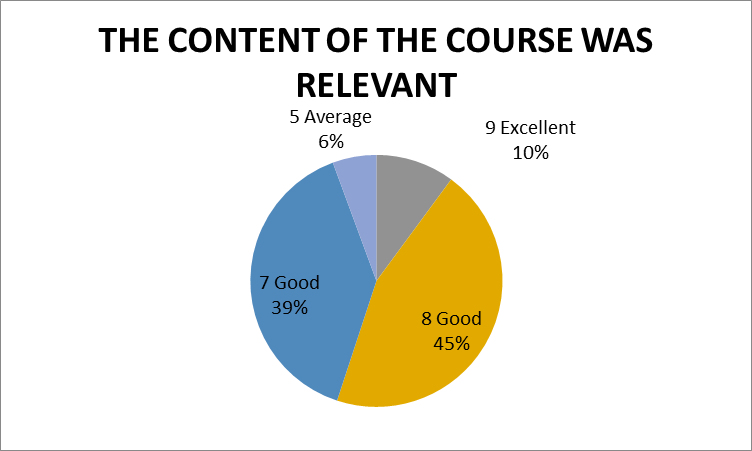 The given chart shows the percentage of respondents. 10% of alumni rated excellent, 84% Alumni reported as good and 6% as average about the relevance of the content of the course.ABILITY TO INTEGRATE TOPICS BEYOND CURRICULUM TO PROVIDE A BROADER PERSPECTIVE FOR CAREER ENHANCEMENT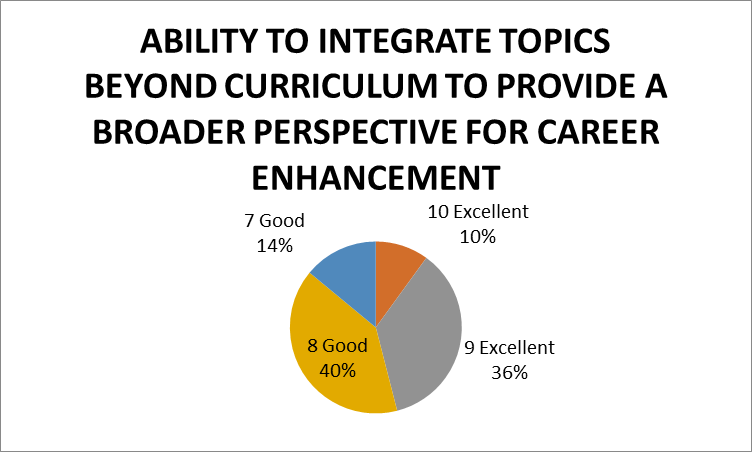 The given chart shows the percentage of respondents. 46% of alumni rated excellent,54% Alumni reported as good  about the ability to integrate topics beyond curriculum.WHEN YOU MEET A STUDENT WHO HAS UNDERGONE SIMILAR PROGRAM FROM OUTSIDE THE INSTITUTE, YOUR PROGRAM WAS SUPERIOR/ INFERIOR IN TERMS OF THEORETICAL/ CLINICAL CONTENT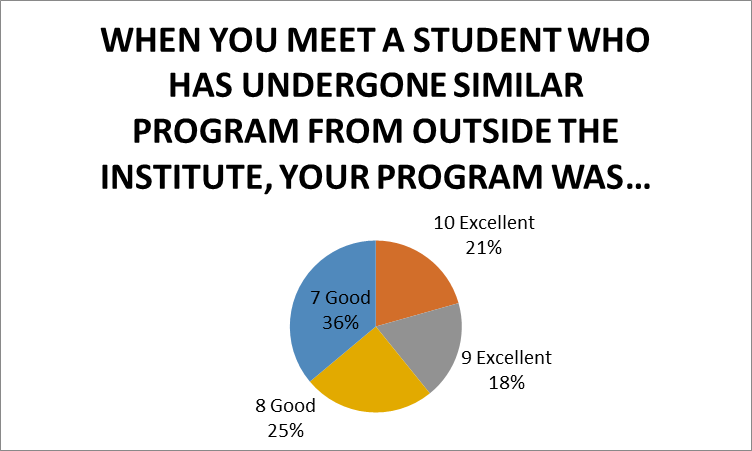 The given chart shows the percentage of respondents. 39%of alumni rated excellent ,61% alumni reported as good about the superiority of our program in relation.FACILITIES PROVIDED IN TERMS OF INFRASTRUCTURE& AUDIOVISUAL AIDS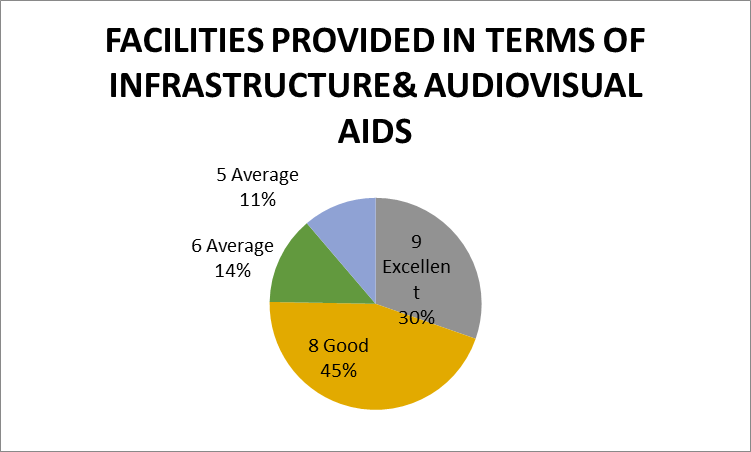 The given chart shows the percentage of respondents. 30% of alumni rated excellent ,45% alumni reported as good and 25% as average about the facilities provided in terms of infrastructure and audiovisual aidsAVALABILITY BEYOND NORMAL CLASSES AND CO-OPERATION TO SOLVE INDIVIDUAL PROBLEMS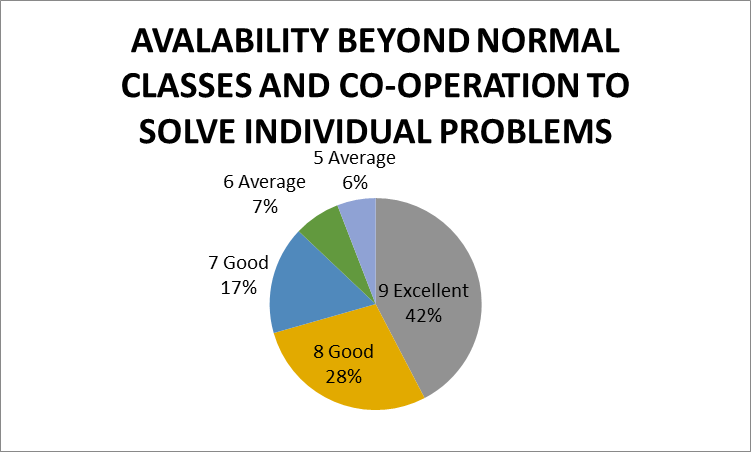 The given chart shows the percentage of respondents. 42% of Alumni rated excellent, 45% alumni reported as good and 13% as average about the availability of beyond normal classes and cooperation to solve individual problems.KNOWLEDGE GAINED AFTER COMPLETION OF COURSE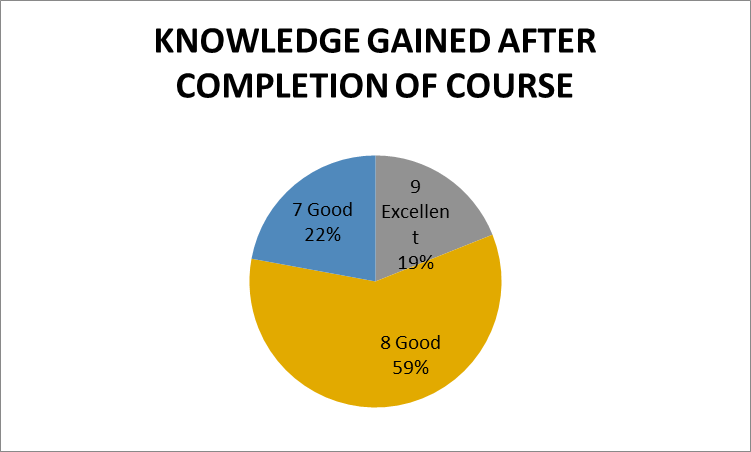 The given chart shows the percentage of respondents. 19% of Alumni rated excellent, 81% alumni reported as good about the knowledge gained after completion of course.FAIRNESS IN EVALUATION IN ASSESSMENT/INTERNALS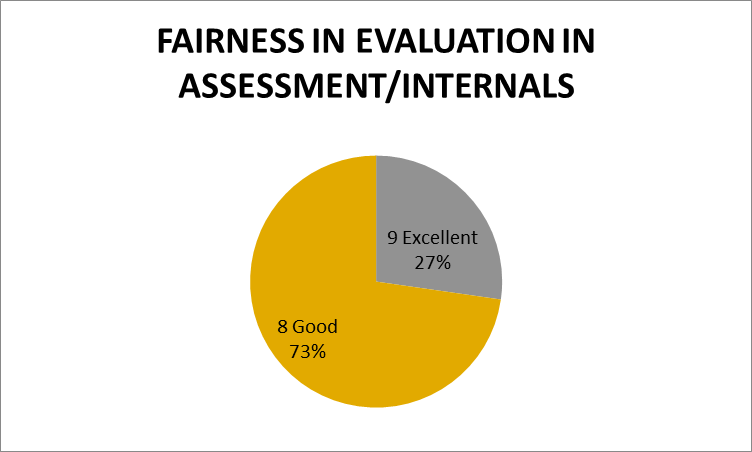 The given chart shows the percentage of respondents. 27% of Alumni rated excellent, 73% students reported as good  about the fairness in evaluation in assessment/ internals.AVAILABILITY OF RECENT TRENDS IN THE INSTITUTE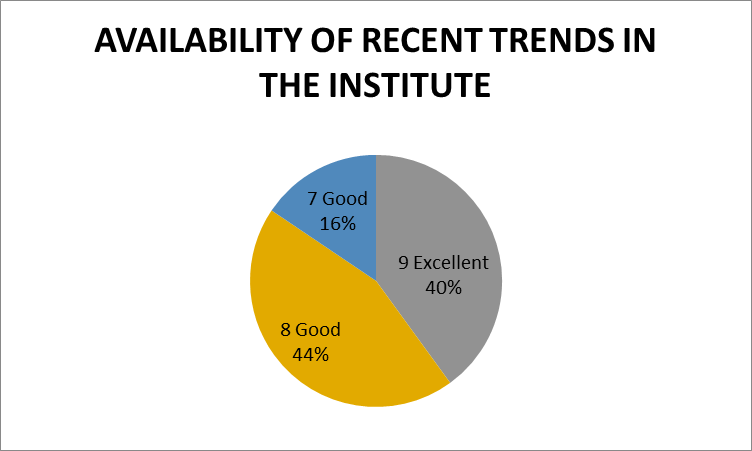 The given chart shows the percentage of respondents. 40% of alumni rated excellent, 60% alumni reported as good about the availability of recent trends in institute.TIME ADEQUACY PROVIDED FOR THE COMPLETION OF COURSE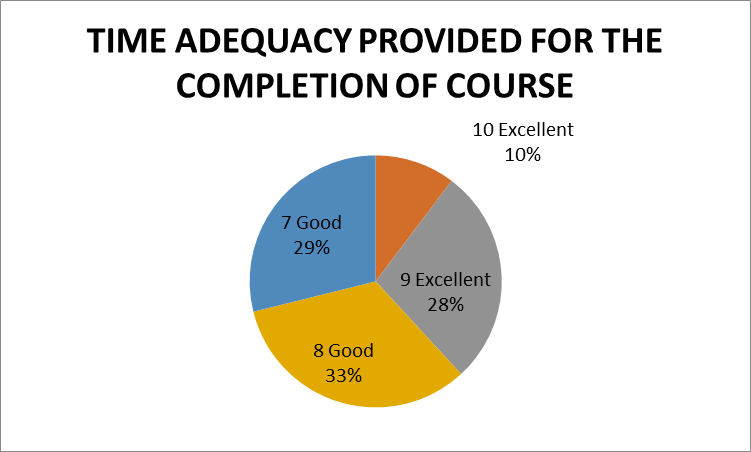 The given chart shows the percentage of respondents. 38% of alumni rated excellent, 62% alumni reported as good about the time adequacy provided for the completion of course.